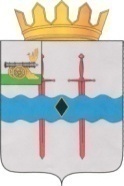 АДМИНИСТРАЦИЯ МУНИЦИПАЛЬНОГО ОБРАЗОВАНИЯ«КАРДЫМОВСКИЙ РАЙОН» СМОЛЕНСКОЙ ОБЛАСТИ П О С Т А Н О В Л Е Н И Еот  14 .12. 2022   № 00805Администрация муниципального образования «Кардымовский район» Смоленской областип о с т а н о в л я е т:    1. Внести в приложение к постановлению Администрации муниципального образования «Кардымовский район» Смоленской области от 20.04.2022 № 00267 «Об утверждении состава административной комиссии муниципального образования «Кардымовский район» Смоленской области» (в ред. от 27.10.2022 №00682) следующие изменения:    1.1. Исключить из состава административной комиссии муниципального образования «Кардымовский район» Смоленской области:     - Алексееву Антонину Ивановну.    1.2. Включить в состав административной комиссии муниципального образования «Кардымовский район» Смоленской области:    - Орлова Владимира Николаевича, управляющего делами Администрации муниципального образования «Кардымовский район» Смоленской области, заместителем председателя комиссии.О внесении изменений в приложение к постановлению Администрации муниципального образования «Кардымовский район» Смоленской области от 20.04.2022 № 00267Глава муниципального образования «Кардымовский район» СмоленскойобластиО.М. Смоляков